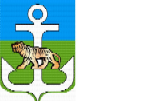 Д У М АЛазовского муниципального округаПриморского краяР Е Ш Е Н И Ес. Лазо22.02.2023 г.                                                                                                                       № 379О выплате ежемесячной  премиипредседателю Контрольно-счетной палаты  Лазовского муниципального округа за февраль 2023 года Руководствуясь Порядком выплаты лицам, замещающим муниципальные должности в органах местного самоуправления Лазовского муниципального округа, премии за выполнение  особо важных и сложных заданий, утвержденным решением Думы Лазовского муниципального округа от 28.09.2021 № 321-МПА,  Дума Лазовского муниципального округаРЕШИЛА:1. Премировать председателя Контрольно-счетной палаты Лазовского муниципального округа Лазовского муниципального округа Недомовную Любовь Степановну  за февраль 2023 года.2. Выплатить Недомовной Любови Степановне  ежемесячную  премию в размере ежемесячного денежного вознаграждения.3.   Настоящее решение вступает в силу со дня его принятия.Председатель Думыокруга                                                                                                                              В.И. Яламов